Fall 2020 Reopening Plan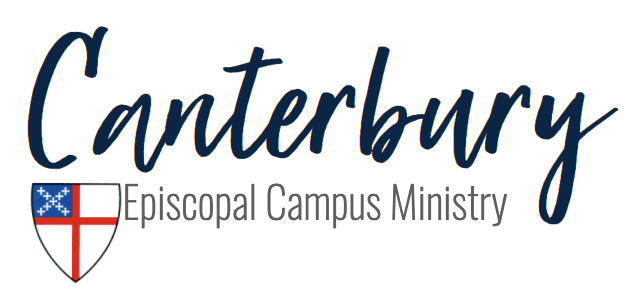 Hi everyone! We are so excited to get back on campus and to see all your lovely faces. Outlined below are the guidelines that we will be following at Canterbury as well as what to expect for each gathering. They are a combination of JMU requirements and the Episcopal Diocese of Virginia requirements. If you have any questions, comments, or concerns, please feel free to reach out to anyone on Vestry. We ask that anytime you are on Canterbury property:Wear a mask (if you don’t have one, we will provide you with one)Sanitize often Physically distance yourself from others (at least 6 feet unless you are roommates with someone)A typical Sunday will look as follows:Worship Service at 5 pmWe will gather outside on the lawn in a socially distanced manner sitting in folding chairs or on individual blanketsMasks will be worn at all timesThere will be no Eucharist and no singingIf you are unable to attend or don’t feel comfortable, we will be putting the service on Facebook live for you to watch from your home. Dinner following the service We will eat spread out in the same space as the serviceMasks must be worn when getting foodA designated person will serve individuals one by oneEverything will be individual use If it rains…The service will be broadcasted on Facebook live for you to watch from homeDinner will still be available to you via pickup or delivery if you’d like, just let us knowA typical Bible Study will look as follows:Day and time TBDWe will gather around the fire pit (weather permitting) or in the gathering room in a socially distanced mannerMasks must be worn at all timesConfirmation classes that began in the Spring will be completed this fallA typical Compline Service will look as follows:Wednesday nights at 9:15 pmWe will gather in the chapel space in a socially distanced mannerMasks must be worn at all timesA typical No Church n’ Dinner will look as follows:Thursday nights at 6:30 pmWe will eat outside on the lawn in a socially distanced manner sitting in folding chairs or on individual blankets Masks must be worn when getting foodA designated person will serve individuals one by oneEverything will be individual use If it rains we will spread out into all rooms of the houseRides will still be provided! We have plenty of members with cars and we will be happy to pick you upWe ask that the windows in the car stay open and masks are worn by everyoneMore information about rides will be provided on the day of each eventWe are so excited to welcome everyone back to Canterbury and we are looking forward to meeting our new members! Check out our social media for upcoming event reminders! If you have any questions, please feel free to reach out to Rev. Laura Lockey (minniclk@gmail.com) or anyone on Vestry. Stay safe!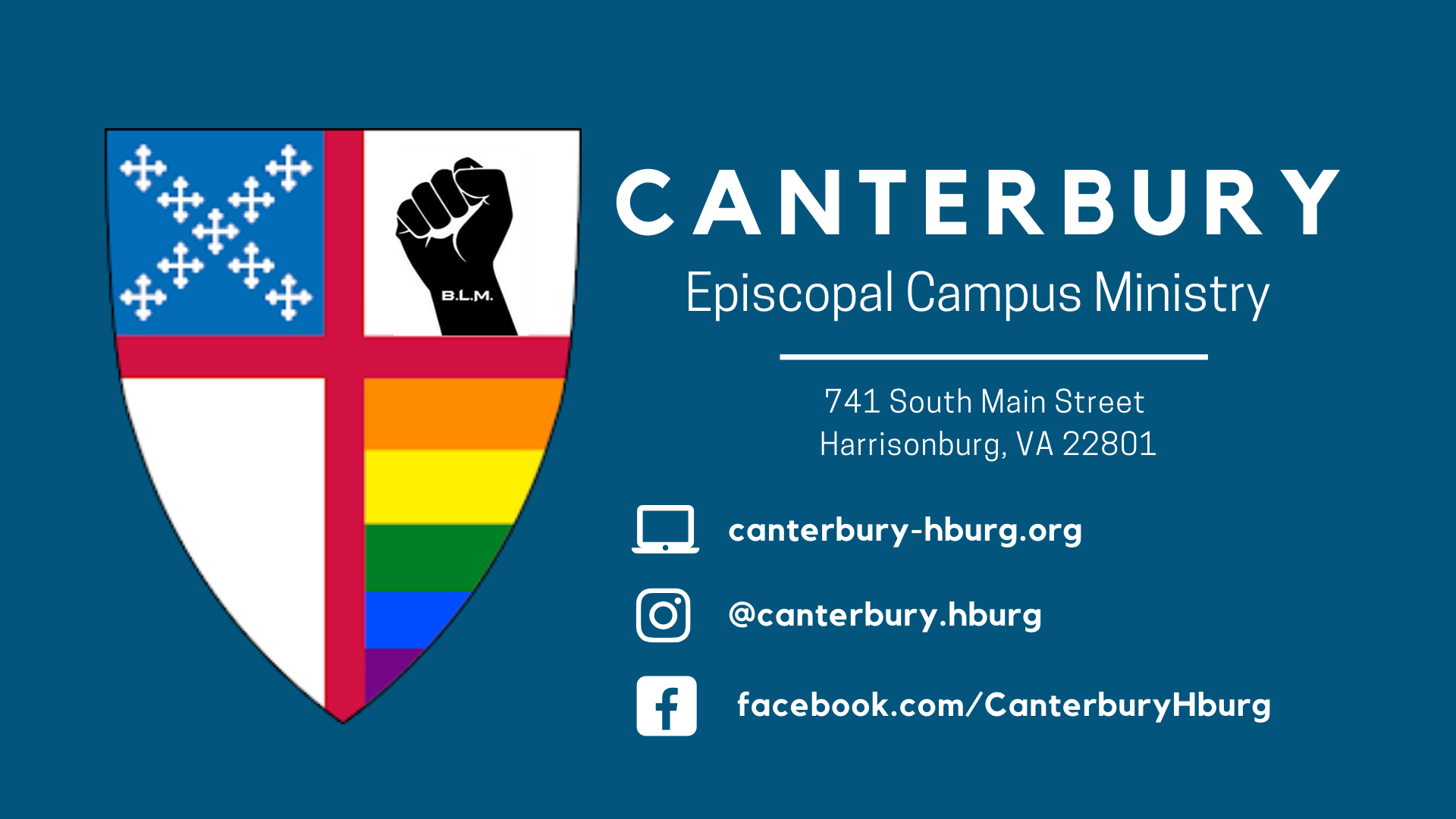 